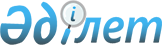 Об организации и обеспечение на территории Уалихановского района Северо-Казахстанской области приписки и медицинского освидетельствования граждан мужского пола Республики Казахстан с января по март 2017 годаРешение акима Уалихановского района Северо-Казахстанской области от 26 декабря 2016 года № 31. Зарегистрировано Департаментом юстиции Северо-Казахстанской области 30 декабря 2016 года № 3990      В соответствии со статьей 16 Закона Республики Казахстан от 16 февраля 2012 года "О воинской службе и статусе военнослужащих", Постановлением Правительства Республики Казахстан от 27 июня 2012 года № 859 "Об утверждении Правил ведения воинского учета военнообязанных и призывников" аким Уалихановского района РЕШИЛ:

      1. Организовать и обеспечить на территории Уалихановского района Северо-Казахстанской области приписку и медицинское освидетельствование граждан мужского пола Республики Казахстан, которым в год приписки исполняется семнадцать лет, к призывному участку республиканского государственного учреждения "Отдел по делам обороны Уалихановского района Северо-Казахстанской области" Министерства Обороны Республики Казахстан (по согласованию) с января по март 2017 года.

      2. Контроль за исполнением настоящего решения возложить на заместителя акима района Хасенеева Б.С.

      3. Настоящее решение вводится в действие по истечении десяти календарных дней после дня его первого официального опубликования.


					© 2012. РГП на ПХВ «Институт законодательства и правовой информации Республики Казахстан» Министерства юстиции Республики Казахстан
				
      Аким района

А. Турегельдин
